HONORS CONTRACT – LSC HONORS COLLEGE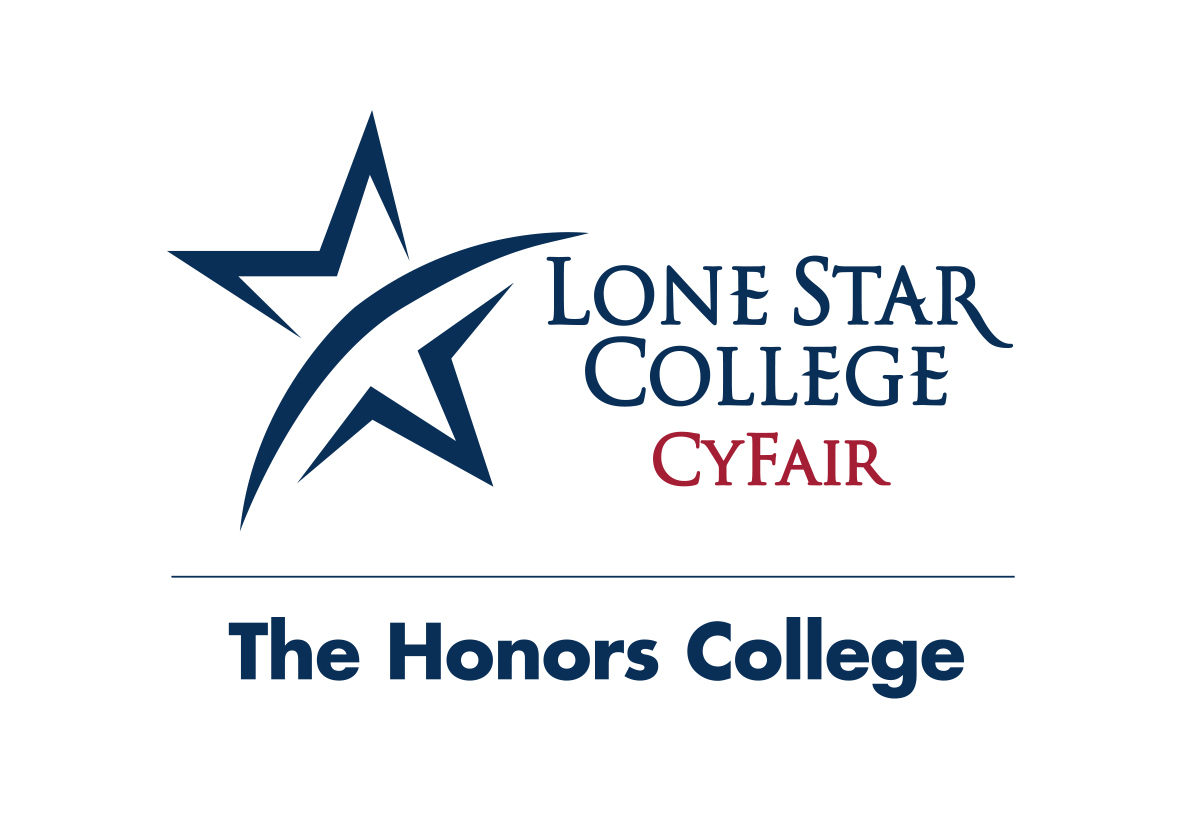 SEMESTER/YEAR:  __________ __________COURSE/COURSE INSTRUCTOR:  ______________ ______________MENTOR:  ____________STUDENT I.D.:  __________________________________________		______________________________	          ____________Student’s Signature				Student’s Name (Print)		                   Date______________________________		______________________________           ____________Honors Mentor’s Signature  			Honors Mentor’s Name	(Print)		      Date______________________________ 	______________________________          ____________Instructor’s Signature				Instructor’s Name (Print)		            	      DateUSE THIS FORM AS A WORKSHEET -  PLEASE COMPLETE THE FORM ONLINE: YOU WILL NEED TO SCAN/UPLOAD THIS SIGNATURE PAGE WITH YOUR CONTRACT